平成２６年１０月２０日り	ん	ご	果	樹	課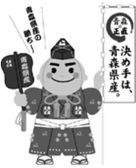 ２６年産りんごの販売価格（２６年９月）について１	産地価格９月の産地価格の平均は、１kg 当たり１３８円で、前年に比べると１００％、前３か年平均及び前５か年中庸３か年平均と比べると、ともに９１％となった。着色など品質が良好であったものの、入荷量が多かったことから、価格は平年を下回った。（単位：円/kg、％）(注)価格は産地5市場及び県りんご商協連加入の主要組合員の加重平均(注)前5か年中庸3か年平均は、同月の過去5か年の中庸3か年平均値であり、過去5か年継続して数値のあるものについて算出している。２	消費地市場価格９月の消費地市場価格は、１kg 当たり２４９円で、前年に比べると１０１％、前３か年平均との対比で９５％、前５か年中庸３か年平均との対比では９６％となった。着色、品質とも良好だが、他県産中生種の前進出荷や競合果実の豊作基調に加えて、入荷量が多かったことから、価格は平年を下回った。（単位：円/kg、％）(注)価格は主要５市場（東京、大阪、名古屋、福岡、札幌）の加重平均(注)前５か年中庸３か年平均は、同月の過去5か年の中庸3か年平均値であり、過去5か年継続して数値のあるものについて算出している。平成26年産りんご品種別平均価格【産地価格】	（単位：円／kg、％）※産地5市場及び県りんご商協連加入の主要組合員の平均価格（加重平均）である。※前5か年中庸3か年平均は、同月の過去5か年の中庸3か年平均値であり、過去5か年継続して数値のあるものについて算出している（以下の表について同じ）。※価格は消費税を含む（以下の表について同じ）。※その他は早生ふじを含む数値である（以下の表について同じ）。【消費地市場価格】	（単位：円／kg、％）※県外消費地市場（東京、大阪、名古屋、福岡、札幌の5市場）での県産りんごの平均価格（加重平均）である。平成26年産りんご県外出荷実績（単位：トン、％）※出荷実績は、生食用として県外に出荷されたものである。平成26年産りんご県外市場販売金額（単位：トン、円／kg、百万円、％）※県外市場及び輸出の合計（小口他、加工は含まない）である。平成26年産りんご加工実績（単位：トン、％）平成25年産国産りんご輸出量及び金額	（単位：トン、千円、％）［財務省：貿易統計］区分つがる紅玉ジョナ合 計区分つがる紅玉ジョナその他早生ふじ合 計２６年産143188119134126138２５年産138146139200138対	比104129－9663100前３か年平均150169161231152対	比95111－835591前５か年中庸３か年平均145163161219151対	比99115－835891区分つがる紅玉ジョナ合 計区分つがる紅玉ジョナその他早生ふじ合 計２６年産249269250226249２５年産249236381247対	比100－－10659101前３か年平均264252345262対	比94－－996695前５か年中庸３か年平均260252330260対	比96－－996896区分区分つがる紅玉陸奥ジョナ王林ふじ合計区分区分つがる紅玉陸奥ジョナ王林ふじその他早生ふじ合計9月26年産143188119134(126)1389月25年産138146139(200)1389月対比10412996(63)1009月前3か年平均150169161(231)1529月対比9511183(55)919月中庸3か年平均145163161(219)1519月対比9911583(58)919月累計26年産159188119136(126)1479月累計25年産141146135(200)1409月累計対比113129101(63)1059月累計前3か年平均154169157(231)1559月累計対比10311187(55)959月累計中庸3か年平均149163158(219)1539月累計対比10711586(58)96区分区分つがる紅玉陸奥ジョナ王林ふじ合計区分区分つがる紅玉陸奥ジョナ王林ふじその他早生ふじ合計9月26年産249269250(226)2499月25年産249236(381)2479月対比100106(59)1019月前3か年平均264252(345)2629月対比9499(66)959月中庸3か年平均260252(330)2609月対比9699(68)969月累計26年産251269255(226)2529月累計25年産250237(381)2489月累計対比101107(59)1029月累計前3か年平均265253(345)2639月累計対比95101(66)969月累計中庸3か年平均261253(330)2609月累計対比96101(68)97区分区分つがる紅玉陸奥ジョナ王林ふじ合計区分区分つがる紅玉陸奥ジョナ王林ふじその他早生ふじ合計9月26年産18,6114,815(706)23,4269月25年産15,7523,084(76)18,8369月対比118156(929)1249月前3か年平均15,6402,925(63)18,5659月対比119165(1,121)1269月中庸3か年平均16,5403,172(126)19,6389月対比113152(560)1199月累計26年産18,9395,139(706)24,0789月累計25年産15,8923,245(76)19,1379月累計対比119158(929)1269月累計前3か年平均15,8163,116(63)18,9319月累計対比120165(1,121)1279月累計中庸3か年平均16,7333,418(126)20,0549月累計対比113150(560)120区分区分数量単価金額9月26年産22,8202545,7969月25年産18,3232474,5309月対比1251031289月前3か年平均17,9352624,6539月対比127971259月中庸3か年平均18,9902604,6739月対比120981249月累計26年産23,4392555,9889月累計25年産18,5652474,5949月累計対比1261031309月累計前3か年平均18,2492644,7679月累計対比128971269月累計中庸3か年平均19,3502604,8059月累計対比12198125区分区分原料集荷量原料処理量翌月繰越量9月26年産6,0303,4562,5749月25年産4,5792,6701,9099月対比1321291359月前3か年平均5,5023,6581,8449月対比110941409月中庸3か年平均5,2743,4491,7679月対比1141001469月累計26年産6,0303,4569月累計25年産4,5792,6709月累計対比1321299月累計前3か年平均5,5023,6589月累計対比110949月累計中庸3か年平均5,2743,4499月累計対比114100